OCIA International, Inc.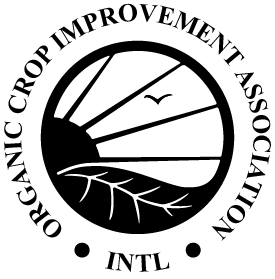 1340 N. Cotner Blvd. | Lincoln, NE  68505 | USAPhone: 402.477.2323 | Fax: 402.477.4325info@ocia.org | www.ocia.orgPlan de Acciones Correctivas del OperadorOrientación: El primer paso para solucionar un incumplimiento es preguntarse qué causó el incumplimiento. Responderse esta pregunta ayudará a llegar a la raíz del problema para garantizar que su corrección evite que el incumplimiento ocurra reincidentemente. Luego, la operación podrá corregir el incumplimiento y crear un plan de acción correctiva. Instrucciones: Los Incumplimiento Mayores requieren que un plan de acciones correctivas sea presentado junto con la evidencia objetiva que demuestre que el incumplimiento se ha resuelto y la manera de cómo se evitará que se repita en el futuro. Este formulario se puede utilizar en apoyo a las operaciones para documentar su respuesta a los incumplimientos junto con el plan de acciones correctivas para un futuro.Para resolver un incumplimiento con OCIA, la operación debe:A) Explicar cómo se corrigió el incumplimiento y proporcionar evidencia objetiva que respalde la explicación, adjuntando la documentación de respaldo según sea necesario. B) Proporcionar un plan viable que explique cómo la operación garantizará que el incumplimiento no ocurra de nuevo. OCIA llevará a cabo un seguimiento para garantizar que el plan fue efectivo. Ejemplo: No dar respuesta a incumplimientos menores en una fecha determinada, por lo que se emitió un Incumplimiento Mayor. 
La respuesta del operador al incumplimiento podría verse así: 
A) Se revisaron todos los incumplimientos menores y se llevaron a cabo actualizaciones del PSO y al historial de campo. Se obtuvo el certificado OMRI del insumo. Se adjuntan los módulos C2 y C5 actualizados, junto con el historial de campo revisado y el certificado OMRI de ABC. B) Los incumplimientos menores se detallan en un Informe de Acción Correctiva que fue enviado junto con mi certificado orgánico. Como aún no había llevado a cabo ninguna venta para este ciclo, no abrí el mensaje. Para evitar esto en el futuro, abriré el correo de OCIA al menos una vez a la semana los domingos por la tarde. He configurado un recordatorio en mi teléfono. Configuraré más recordatorios en mi teléfono si necesito dar seguimiento a alguna solicitud de OCIA. Nota: Si se proporciona respuesta a un Aviso de Denegación o Aviso de Propuesta de Suspensión, es necesario solicitar también Mediación. Plan de Acciones Correctivas del OperadorFecha de la carta de OCIA:      		
Nombre de la Carta de OCIA (por ejemplo, Aviso de Incumplimiento):A) Explique cómo se corrigieron el/los incumplimiento(s) indicados en el Aviso y proporcione evidencia objetiva que demuestre cómo se resolvieron. Adjunte documentos según sea necesario y explique cómo los documentos indican la corrección del incumplimiento: No dude en adjuntar hojas adicionales según sea necesario:
											_________B) Describa sus plantes para garantizar que el incumplimiento no vuelva a ocurrir y cualquier cambio que haya realizado en su operación:Firma del Operador:      					Fecha:      	Nombre de la Operación:      				Número de la Operación:      